Галяс Марина ЮрьевнаМОУ СОШ №3, г. Комсомольска-на-Амуре, Хабаровского краяЮмористический сценарий "День учителя" (Действующие лица: 3 младенца – переодетые старшеклассники,ведущий) Ведущий Сегодня мы отмечаем День учителя. Праздник наших учителей – это и наш праздник, наших родителей, бабушек и дедушек, всех людей, так как все они учились в школе. Справедливо сказано, что писатель живет в своих произведениях, хороший художник – в картинах, скульптор – в созданных им скульптурах. А хороший учитель – в мыслях и поступках людей. Вот почему каждый человек с чувством глубокой благодарности вспоминает свою родную школу, своих духовных наставников – учителей. 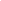 Строгим и ласковым, мудрым и чутким, Тем, у кого седина на висках, Тем, кто недавно из стен институтских, Тем, кто поведал нам тайны открытий, Учит в труде добиваться побед, Всем, кому гордое имя «Учитель», Посвящается наш «Огонек» Устами младенца глаголет истина. Истину об учителях нашей школы расскажут сами младенцы. 1 младенец Руководство школы Очень молодое. Трудно им учиться, Все в слезах. Но скоро откроется дыханье второе И помолодеют они на глазах. Ведущий Нашим руководителям __________________________________________________ посвящается песня «Что такое школа?». (песня «Что такое школа?» (на мотив «Что такое осень?»)) (Показ номера) 2 младенец Деятельны, перспективны, Добры, инициативны, Веселы, как перемена, – Вот такая теперь смена В школе нашим педагогам. Этой смене и у нас Поздравленья – высший класс! Ведущий Молодым педагогам - ___________________ посвящается сценка «Воспитание по телефону». (Показ номера) 3 младенец Классы младшие – не шутка. Много в них задора, Много мук учителям. Пожелаем им успеха. Ведущий Учителям младших классов___________________________ посвящается номер в исполнении ваших учеников (песня «Школьные годы») (Показ номера) 1 младенец Все законы притяженья, Ома, Шарля и движенья Дома мы всегда зубрим: Знанья показать хотим. 2 младенец В будущем машинный мозг Нам заменит свой. А пока машины учим – У нас есть предмет такой. Вы узнали эти предметы? (физика, информатика) 3 младенец Цифры учим, счет ведем, Мы науку познаем. То не информатика, Это… (математика). Ведущий Сценка «Лапша на уши» посвящается учителям физики, информатики и математики _____________________. (Показ номера) 1 младенец На уроке этом Вспоминали давнее. И уменье рассуждать Проявилось явное. 2 младенец На уроке этом мы Говорим совсем не так. Даже «Здравствуй» и «Прощай» - Tschus, Hello und Guten Tag. Про какие это предметы? (история, немецкий язык) Ведущий Учителям истории и иностранных языков _____________________ мы посвящаем номер. Сценка называется «Измаил». 3 младенец Учили правильно писать, Жанр, стиль распознавать. Мы писателей всех знаем. Так что ж мы все же изучаем? (литература, русский язык) Ведущий Учителям русского языка и литературы _______________________ посвящаются частушки. 1 младенец Что да как получать Знаем мы теперь на пять. Мы реакции зубрим, Просто двойку не хотим. 2 младенец Учим мы живой мирок, Что из клеток состоит. Все учитель разъясняет, Ничего не утаит. 3 младенец Мир, страну и нашу область Изучает тот предмет, Изучает тепло, влажность И в какой стране рассвет. Что это за предметы? (химия, биология, география) Ведущий Следующий номер мы посвящаем учителям химии, биологии, географии _________________. Сценка «Педсовет». (Показ номера) 1 младенец Здоровеем на глазах На уроке этом. Делаем зарядку И встаем с рассветом. 2 младенец На уроке этом Выживать учились. И зимой, и летом Со стихией бились. 3 младенец Учимся работать в школе, Чтобы дома было проще. Засеваем, пашем поле, Рвем малину и не ропщем. Что это за предметы? (физкультура, о.б.ж., технология) Ведущий Учителям физкультуры, о.б.ж. и технологии _____________________ посвящается следующий номер. (песня «Мы так нежно любим нашу школу» (на мотив «Шаланды полные кефали»)) (Показ номера) Ведущий И в заключении мы споем вам песню «Изгиб гитары желтой».(песня "Изгиб гитары желтой") (Показ номера) 